В Муниципальном автономном дошкольном образовательном учреждении Детский сад № 301 городского округа город Уфа Республики Башкортостан  27 октября 2016г. прошло развлечение для детей подготовительных  к школе групп «Литературный турнир по сказке С.Т. Аксакова «Аленький цветочек» посвящённое  творчеству С.Т. Аксакова.   Для детей учителем - логопедом  ДОУ  была подготовлена  мультимедийная  презентация, рассказывающая о биографии  писателя.  Ребята смогли  проверить  свои знания,  участвуя в литературной викторине по сказке «Аленький цветочек», продемонстрировать свой умения, нарисовав иллюстрации к известному произведению русского писателя.   На выставке книг дошкольники  с интересом знакомились с  изданиями разных лет сказки С.Т. Аксакова. В конце развлечения ребята и педагоги с большим удовольствием  посмотрели мультфильм «Аленький цветочек».  Дети получили положительный эмоциональный заряд, узнали много нового и  интересного.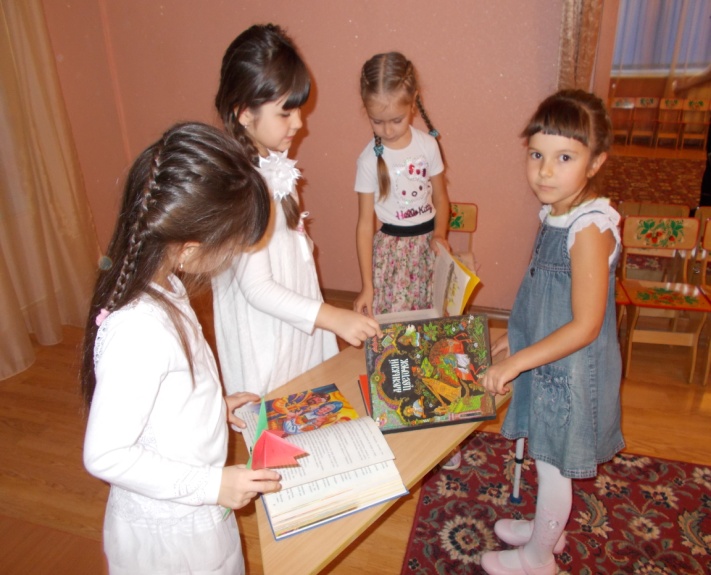 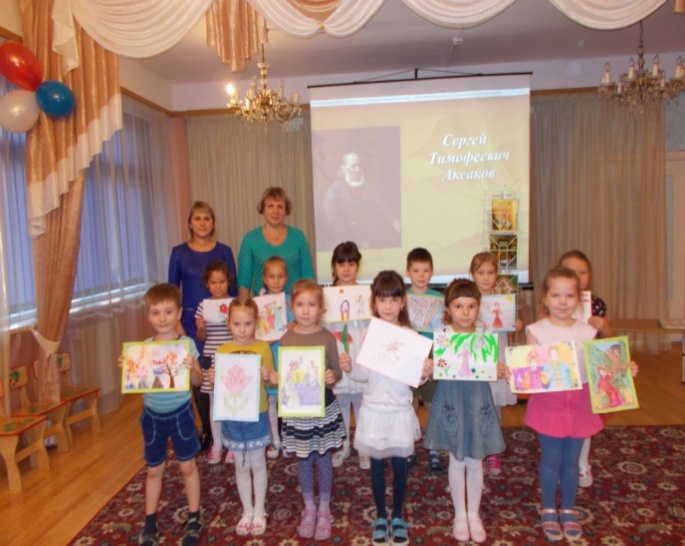 .